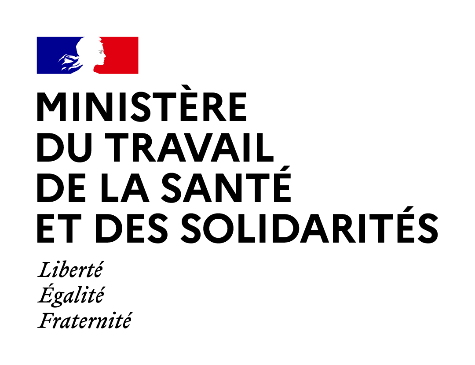 * ATTESTATION *Je soussigné(e) : (Nom, prénom) , chef(fe) de service de XX à  (établissement) atteste sur l’honneur que M./Mme. XX exerce actuellement au sein de mon service sous la supervision d’un praticien de plein exercice qualifié dans la spécialité et bénéficie d’un encadrement à temps plein.Fait à XXX, 